Person—government funding identifier, Medicare card number N(11)Exported from METEOR(AIHW's Metadata Online Registry)© Australian Institute of Health and Welfare 2024This product, excluding the AIHW logo, Commonwealth Coat of Arms and any material owned by a third party or protected by a trademark, has been released under a Creative Commons BY 4.0 (CC BY 4.0) licence. Excluded material owned by third parties may include, for example, design and layout, images obtained under licence from third parties and signatures. We have made all reasonable efforts to identify and label material owned by third parties.You may distribute, remix and build on this website’s material but must attribute the AIHW as the copyright holder, in line with our attribution policy. The full terms and conditions of this licence are available at https://creativecommons.org/licenses/by/4.0/.Enquiries relating to copyright should be addressed to info@aihw.gov.au.Enquiries or comments on the METEOR metadata or download should be directed to the METEOR team at meteor@aihw.gov.au.Person—government funding identifier, Medicare card number N(11)Identifying and definitional attributesIdentifying and definitional attributesMetadata item type:Data ElementShort name:Medicare card numberMETEOR identifier:270101Registration status:Community Services (retired), Recorded 27/03/2007Health, Standard 01/03/2005Indigenous, Standard 05/09/2014Tasmanian Health, Standard 02/09/2016WA Health, Standard 19/03/2015Definition:Person identifier, allocated by the Health Insurance Commission to eligible persons under the Medicare scheme, that appears on a Medicare card.Context:Medicare utilisation statistics.Persons eligible for Medicare services.Data Element Concept:Person—government funding identifierValue Domain:Medicare card number identifier N(11)Value domain attributesValue domain attributesValue domain attributesRepresentational attributesRepresentational attributesRepresentational attributesRepresentation class:IdentifierIdentifierData type:NumberNumberFormat:N(11)N(11)Maximum character length:1111Collection and usage attributesCollection and usage attributesGuide for use:Full Medicare number for an individual (i.e. family number plus person (individual reference) number).Comments:The Medicare card number is printed on a Medicare card and is used to access Medicare records for an eligible person.Up to 9 persons can be included under the one Medicare card number with up to five persons appearing on one physical card.Persons grouped under one Medicare card number are often a family, however, there is no requirement for persons under the same Medicare card number to be related.A person may be shown under separate Medicare card numbers where, for example, a child needs to be included on separate Medicare cards held by their parents. As a person can be identified on more than one Medicare card this is not a unique identifier for a person.Data element attributes Data element attributes Collection and usage attributesCollection and usage attributesGuide for use:The Medicare card number should only be collected from persons eligible to receive health services that are to be funded by the Commonwealth government. The number should be reported to the appropriate government agency to reconcile payment for the service provided. The data should not be used by private sector organisations for any other purpose unless specifically authorised by law. For example, data linkage should not be carried out unless specifically authorised by law.Comments:Note: Veterans may have a Medicare card number and a Department of Veterans' Affairs (DVA) number or only a DVA number.Source and reference attributesSource and reference attributesSubmitting organisation:Standards Australia
Origin:AS5017 Health care client identificationRelational attributesRelational attributesRelated metadata references:Is re-engineered from  Medicare card number, version 2, DE, NHDD, NHIMG, Superseded 01/03/2005.pdf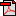  (15.6 KB)       No registration statusImplementation in Data Set Specifications:Cancer (clinical) DSS       Health, Superseded 07/12/2005
Cancer (clinical) DSS       Health, Superseded 06/03/2009
Cancer (clinical) DSS       Health, Superseded 22/12/2009
Cancer (clinical) DSS       Health, Superseded 07/12/2011
Cancer (clinical) DSS       Health, Superseded 08/05/2014
Cancer (clinical) DSS       Health, Superseded 14/05/2015
Cancer (clinical) NBPDS       Health, Standard 14/05/2015
Ear nose and throat services patient cluster       Indigenous, Standard 05/09/2014Implementation start date: 01/04/2012

Health care client identification       Health, Superseded 04/05/2005
Health care client identification DSS       Health, Superseded 03/12/2008
Health care client identification DSS       Health, Retired 20/03/2013
Tasmanian Demographics Data Set - 2016       Tasmanian Health, Superseded 05/07/2017Implementation start date: 01/07/2016
Implementation end date: 30/06/2017
Conditional obligation: Only required if the person is eligible and has a Medicare card

Tasmanian Demographics Data Set - 2017       Tasmanian Health, Superseded 10/01/2018Implementation start date: 01/07/2017
Implementation end date: 30/06/2018
Conditional obligation: Only required if the person is eligible and has a Medicare card

Tasmanian Demographics Data Set - 2018       Tasmanian Health, Superseded 05/04/2019Implementation start date: 01/07/2018
Implementation end date: 30/06/2019
Conditional obligation: Only required if the person is eligible and has a Medicare card

Tasmanian Demographics Data Set - 2019       Tasmanian Health, Superseded 17/06/2020Implementation start date: 01/07/2019
Implementation end date: 30/06/2020
Conditional obligation: Only required if the person is eligible and has a Medicare card

Tasmanian Demographics Data Set - 2020       Tasmanian Health, Superseded 22/11/2023Implementation start date: 01/07/2020
Implementation end date: 30/06/2021
Conditional obligation: Only required if the person is eligible and has a Medicare card

Tasmanian Demographics Data Set - 2021       Tasmanian Health, Superseded 22/11/2023Implementation start date: 01/07/2021
Implementation end date: 30/06/2022
Conditional obligation: Only required if the person is eligible and has a Medicare card

Tasmanian Demographics Data Set - 2022       Tasmanian Health, Superseded 22/11/2023Implementation start date: 01/07/2022
Implementation end date: 30/06/2023
Conditional obligation: Only required if the person is eligible and has a Medicare card

Tasmanian Demographics Data Set - 2023       Tasmanian Health, Standard 22/11/2023Implementation start date: 01/07/2023
Implementation end date: 30/06/2024
Conditional obligation: Only required if the person is eligible and has a Medicare card

WA Health Non-Admitted Patient Activity and Wait List Data Collection (NAPAAWL DC) 2013-14       WA Health, Standard 19/03/2015DSS specific information: In the NAPAAWL DC this data item has:Synonymous name: PER_MEDICARE_NUMBER Short name: Patient Medicare number.

WA Health Non-Admitted Patient Activity and Wait List Data Collection (NAPAAWL DC) 2014-15       WA Health, Standard 24/04/2015DSS specific information: In the NAPAAWL DC this data item has:Synonymous name: PER_MEDICARE_NUMBER Short name: Patient Medicare number.

WA Health Non-Admitted Patient Activity and Wait List Data Collection (NAPAAWL DC) 2016-17       WA Health, Standard 30/05/2017DSS specific information: In the NAPAAWL DC this data item has:Synonymous name: PER_MEDICARE_NUMBERShort name: Patient Medicare number.The synonymous name FULL_MEDICARE_NUMBER is used for national reporting.Implementation in Indicators:Used as Numerator
KPIs for Australian Public Mental Health Services: PI 08J – Proportion of population receiving clinical mental health care, 2015       Health, Superseded 11/05/2016
National Healthcare Agreement: P21-Treatment rates for mental illness, 2010       Health, Superseded 08/06/2011
National Healthcare Agreement: P24-GP-type services, 2010       Health, Superseded 08/06/2011
National Healthcare Agreement: PI 17-Treatment rates for mental illness, 2013       Health, Superseded 30/04/2014
National Healthcare Agreement: PI 17-Treatment rates for mental illness, 2014       Health, Superseded 14/01/2015
National Healthcare Agreement: PI 17-Treatment rates for mental illness, 2015       Health, Superseded 08/07/2016
National Healthcare Agreement: PI 17–Treatment rates for mental illness, 2016       Health, Superseded 31/01/2017
National Healthcare Agreement: PI 17–Treatment rates for mental illness, 2017       Health, Superseded 30/01/2018
National Healthcare Agreement: PI 17–Treatment rates for mental illness, 2018       Health, Superseded 19/06/2019
National Healthcare Agreement: PI 17–Treatment rates for mental illness, 2019       Health, Superseded 13/03/2020
National Healthcare Agreement: PI 17–Treatment rates for mental illness, 2020       Health, Standard 13/03/2020
National Healthcare Agreement: PI 17–Treatment rates for mental illness, 2021       Health, Standard 16/09/2020
National Healthcare Agreement: PI 17–Treatment rates for mental illness, 2022       Health, Standard 24/09/2021
National Healthcare Agreement: PI 21-Treatment rates for mental illness, 2011       Health, Superseded 31/10/2011
National Healthcare Agreement: PI 21-Treatment rates for mental illness, 2011       Health, Superseded 31/10/2011
National Healthcare Agreement: PI 21-Treatment rates for mental illness, 2012       Health, Superseded 25/06/2013
National Healthcare Agreement: PI 24-GP-type services, 2011       Health, Superseded 30/10/2011
National Healthcare Agreement: PI 24-GP-type services, 2011       Health, Superseded 30/10/2011
National Healthcare Agreement: PI 24-GP-type services, 2012       Health, Retired 25/06/2013